Question 1a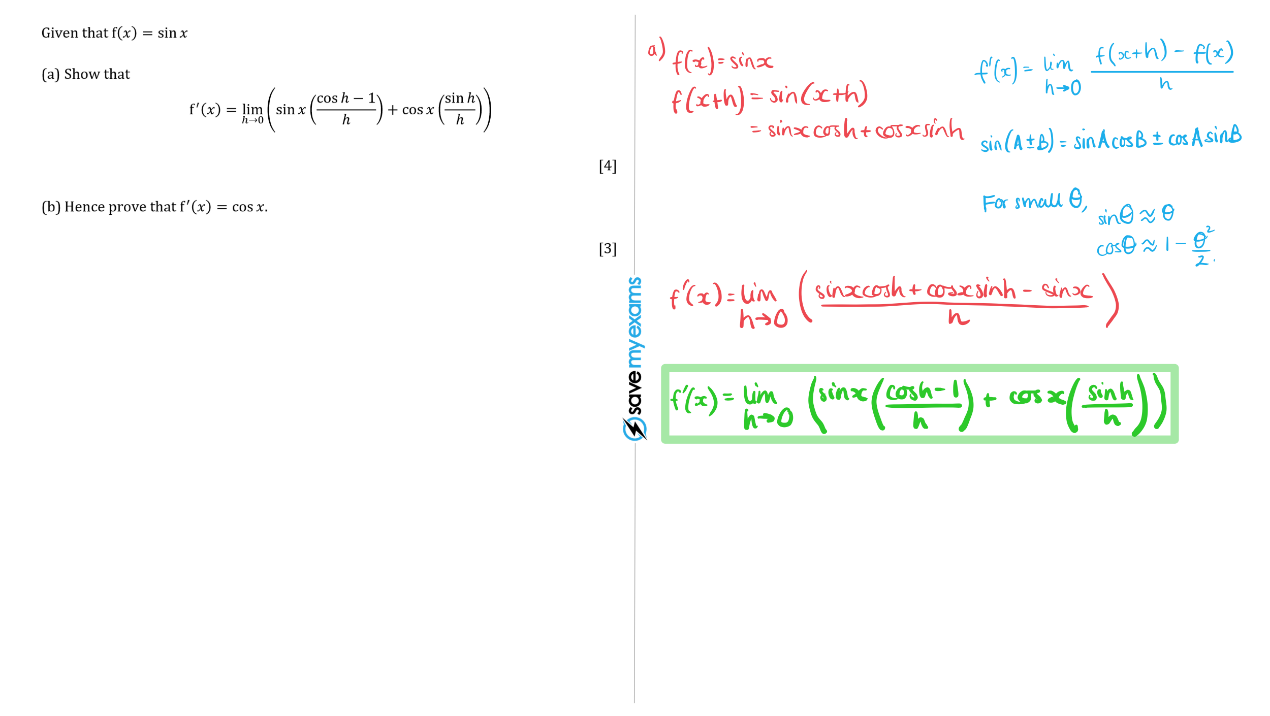 Question 1b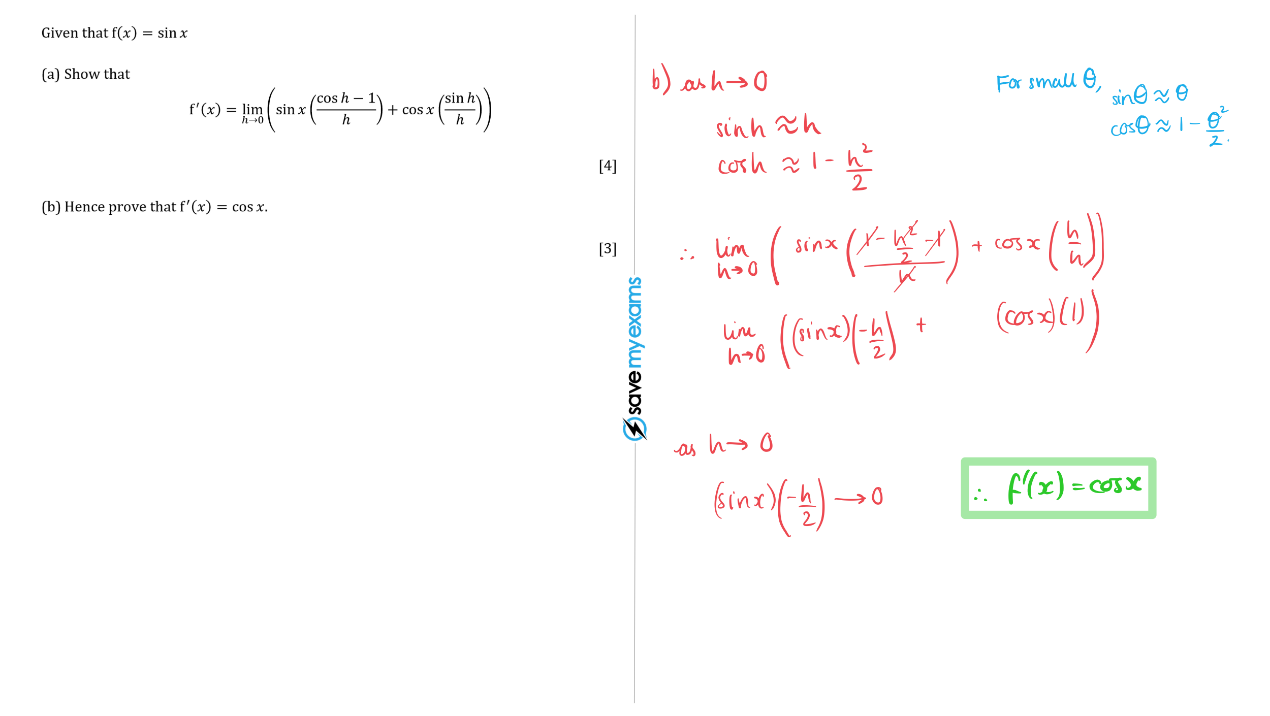 Question 2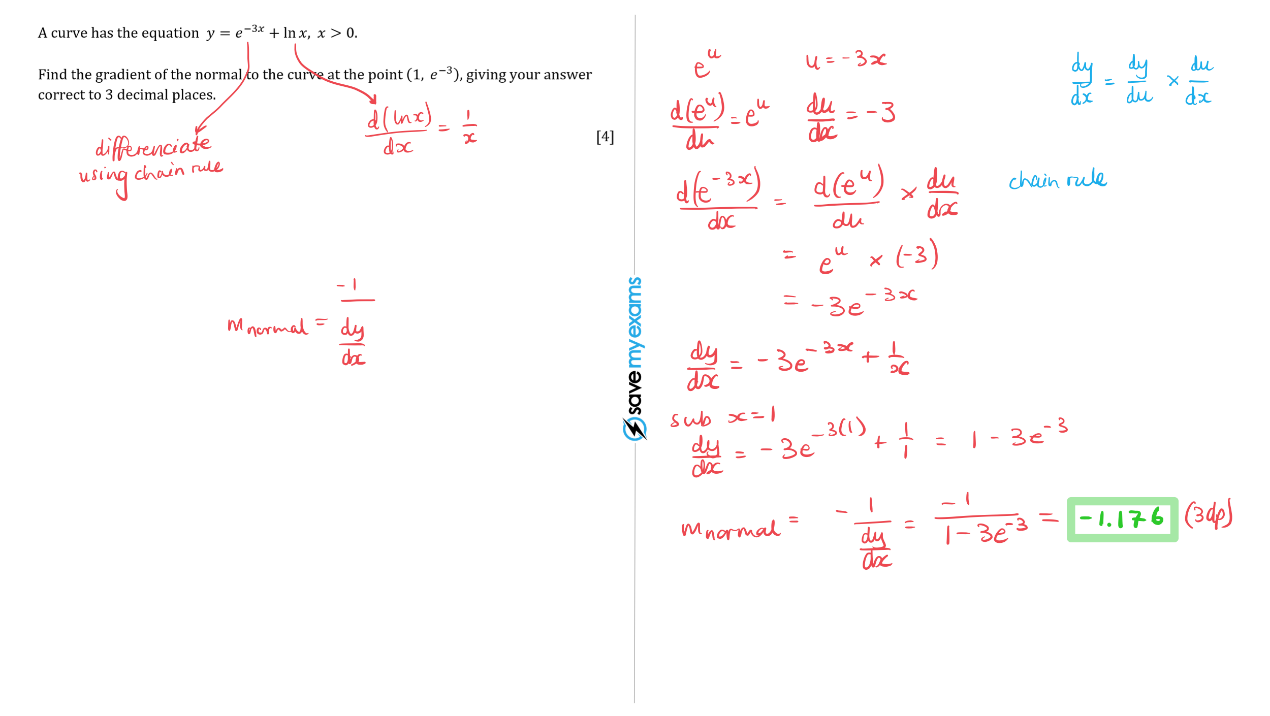 Question 3a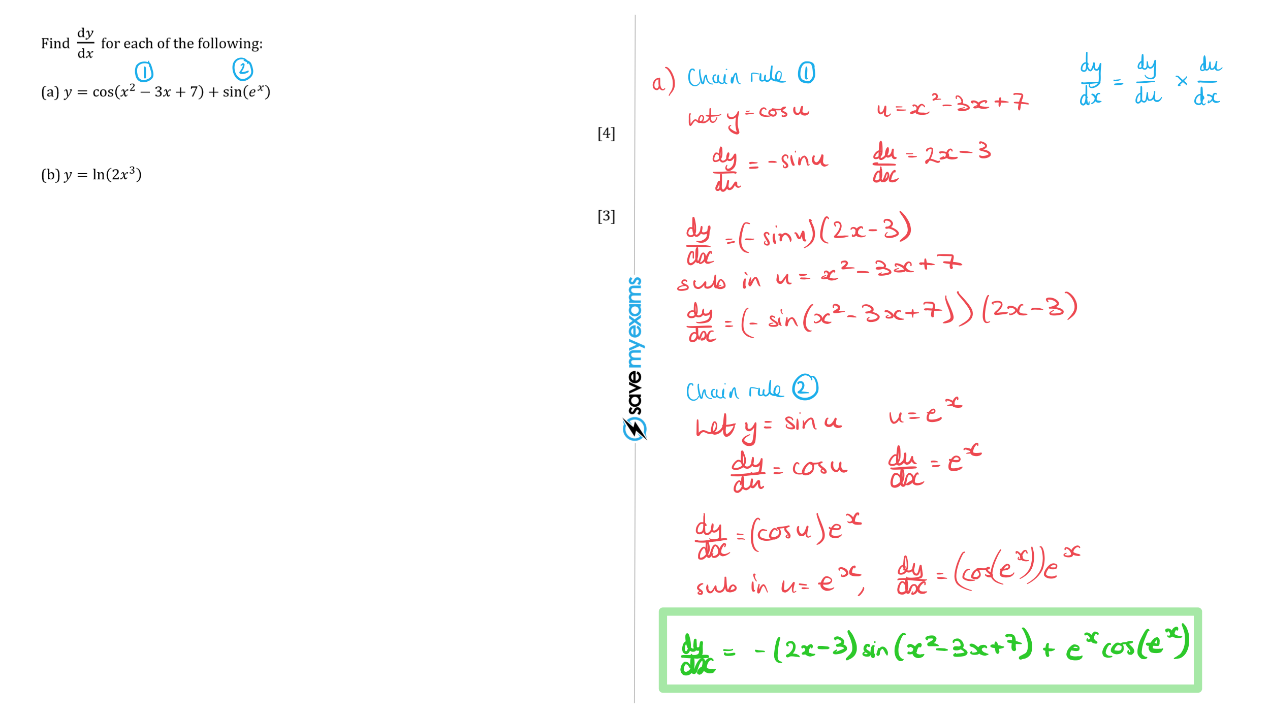 Question 3b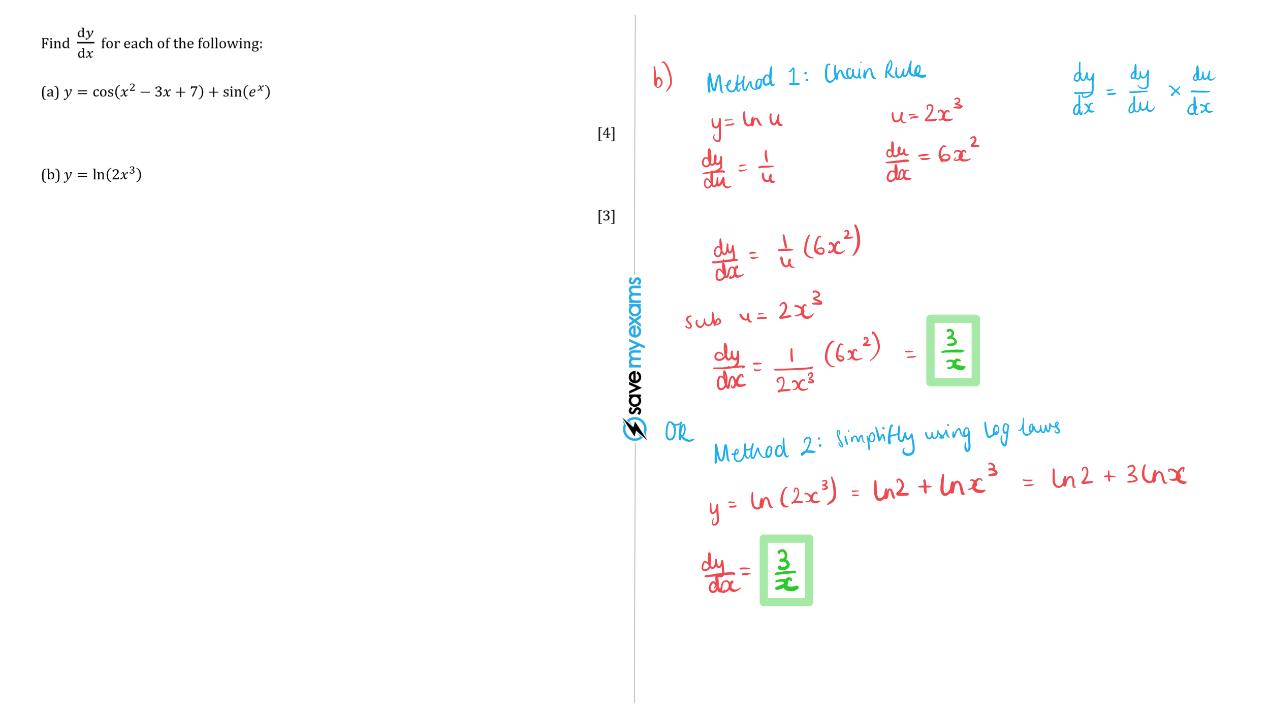 Question 4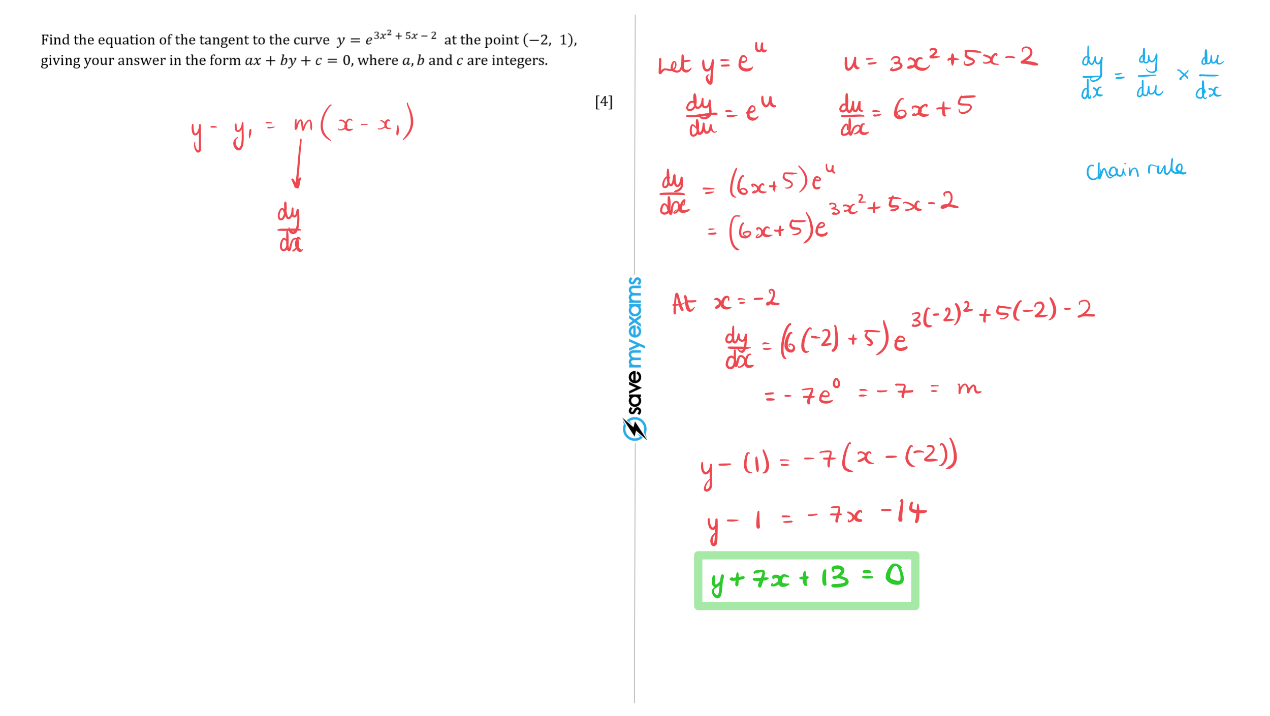 Question 5a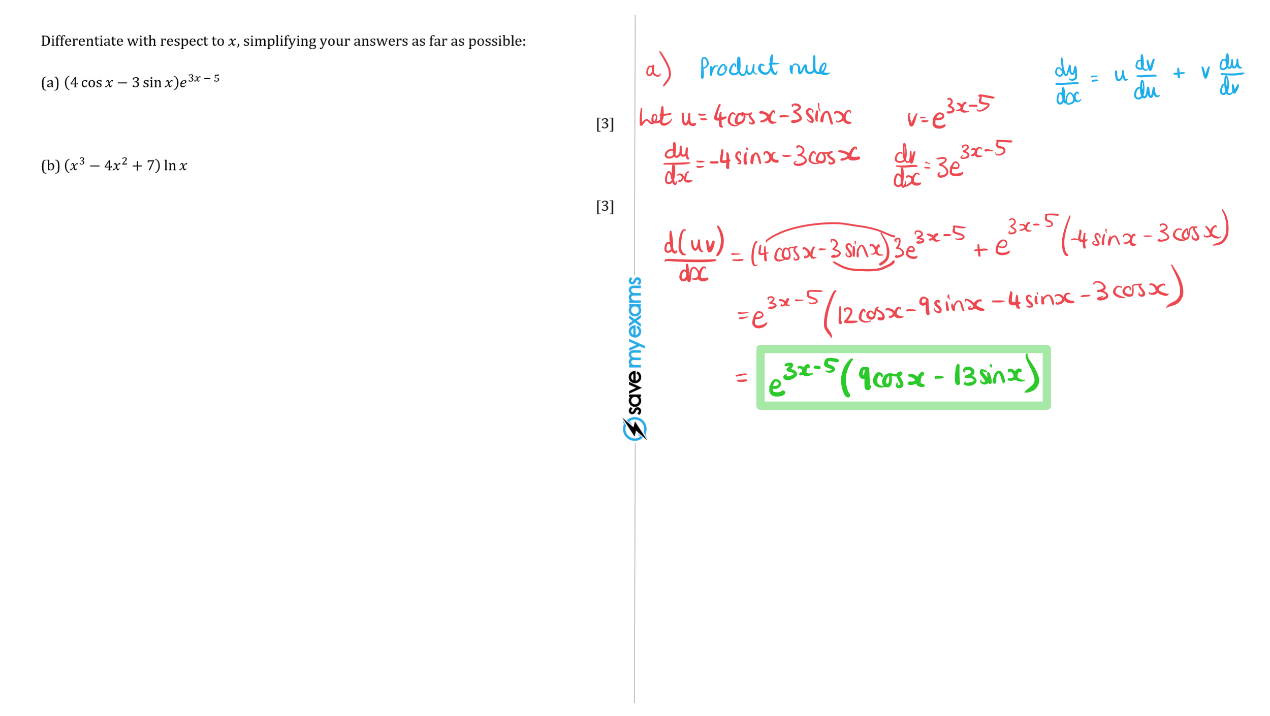 Question 5b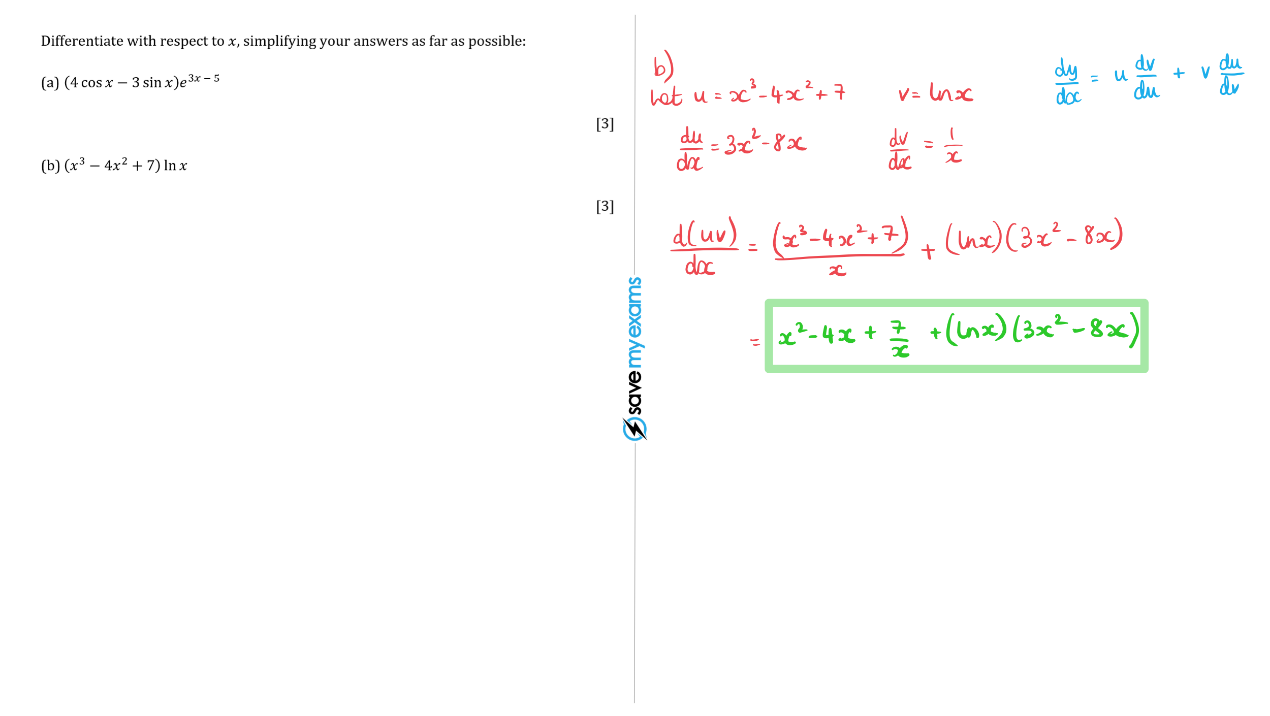 Question 6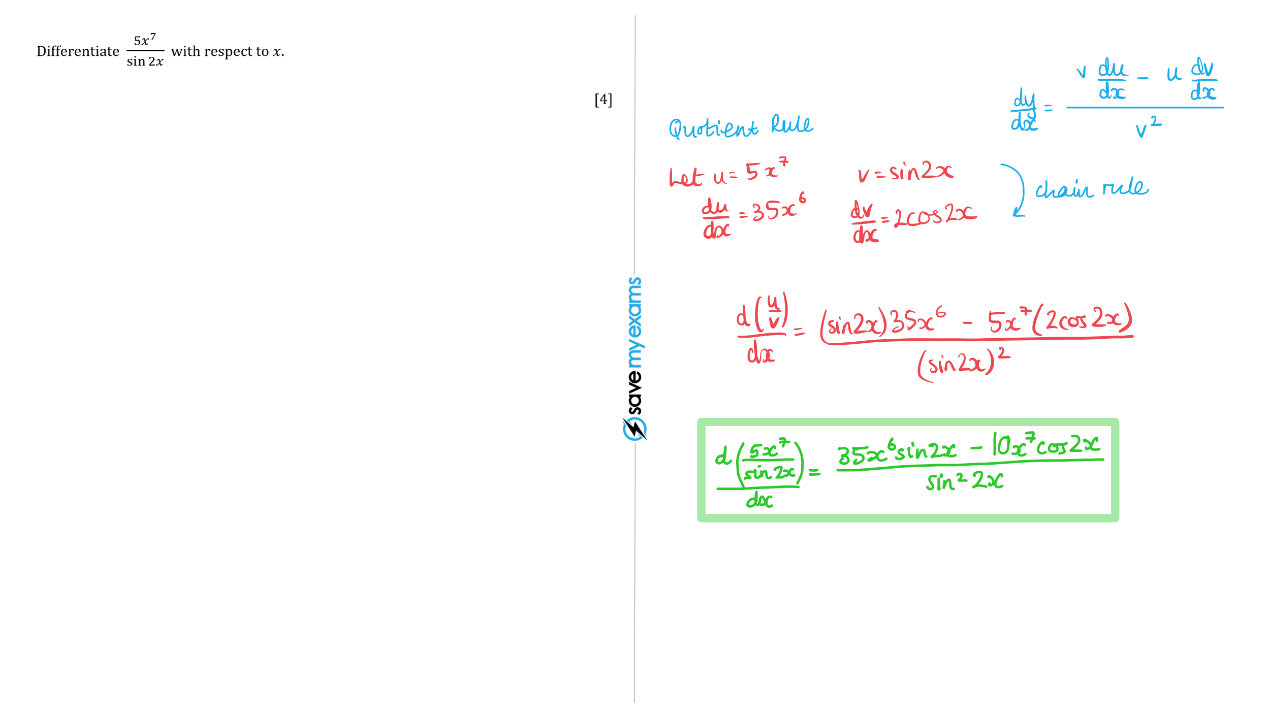 Question 7a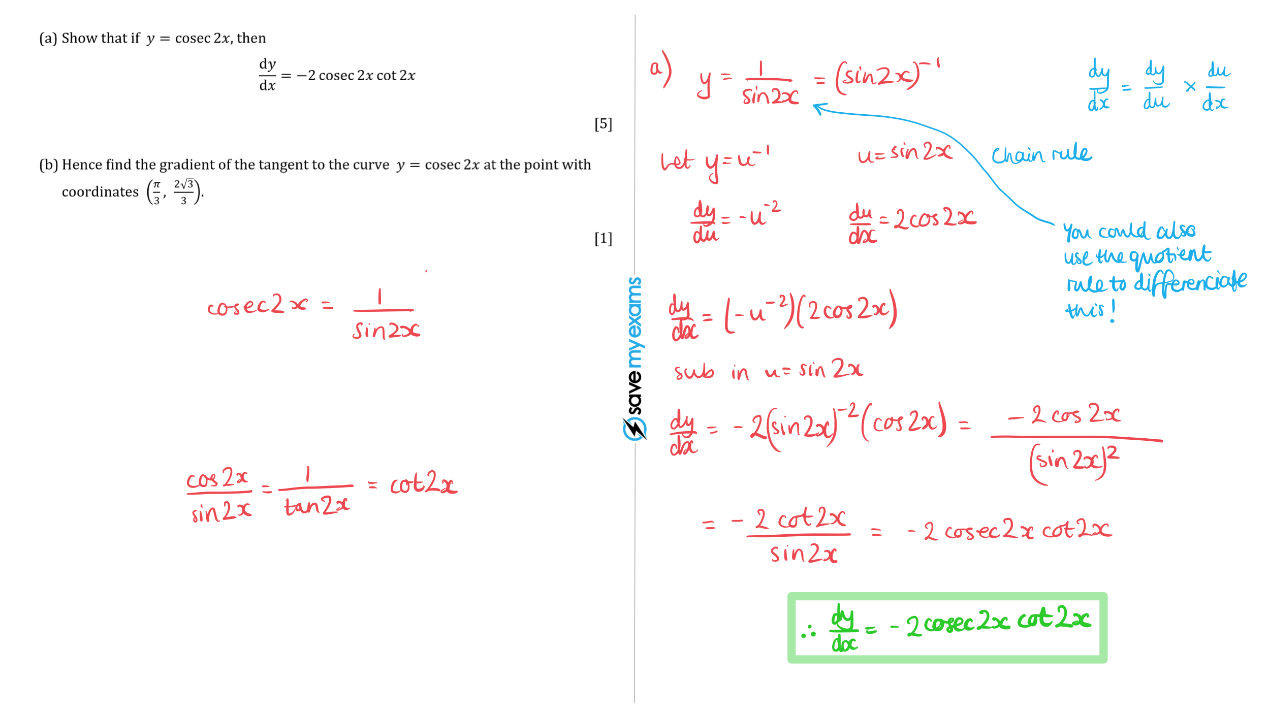 Question 7b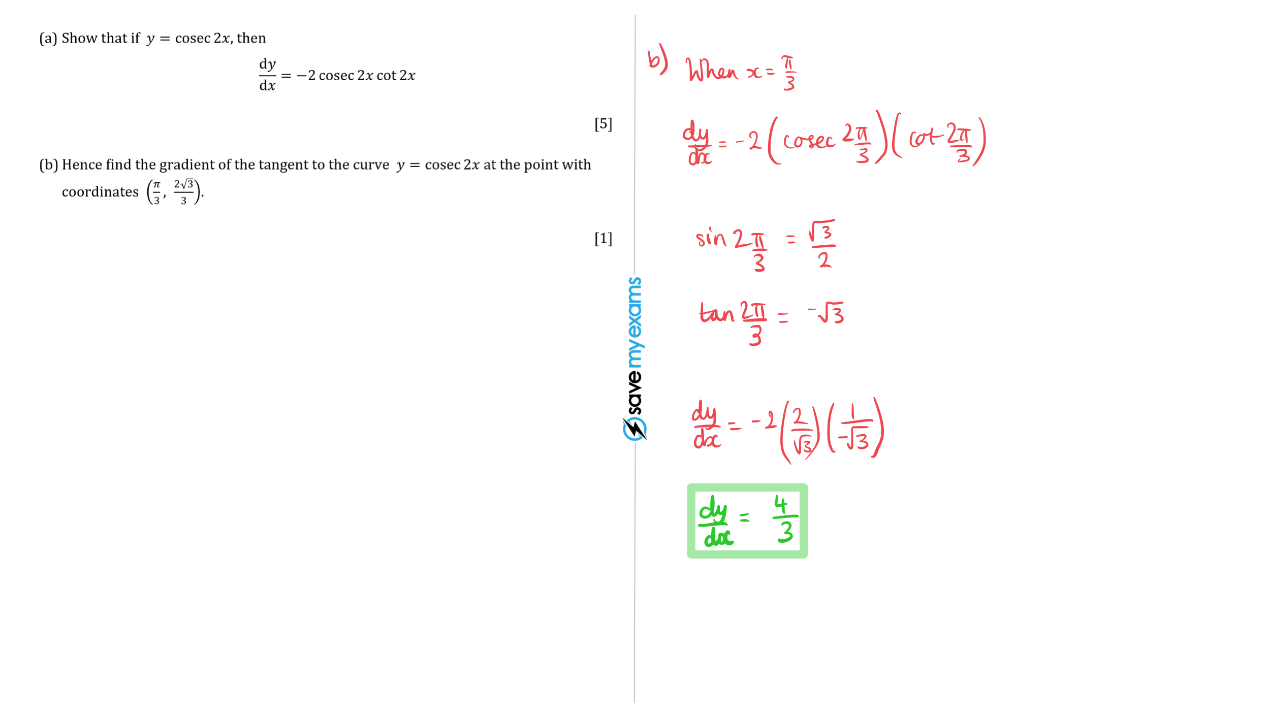 Question 8a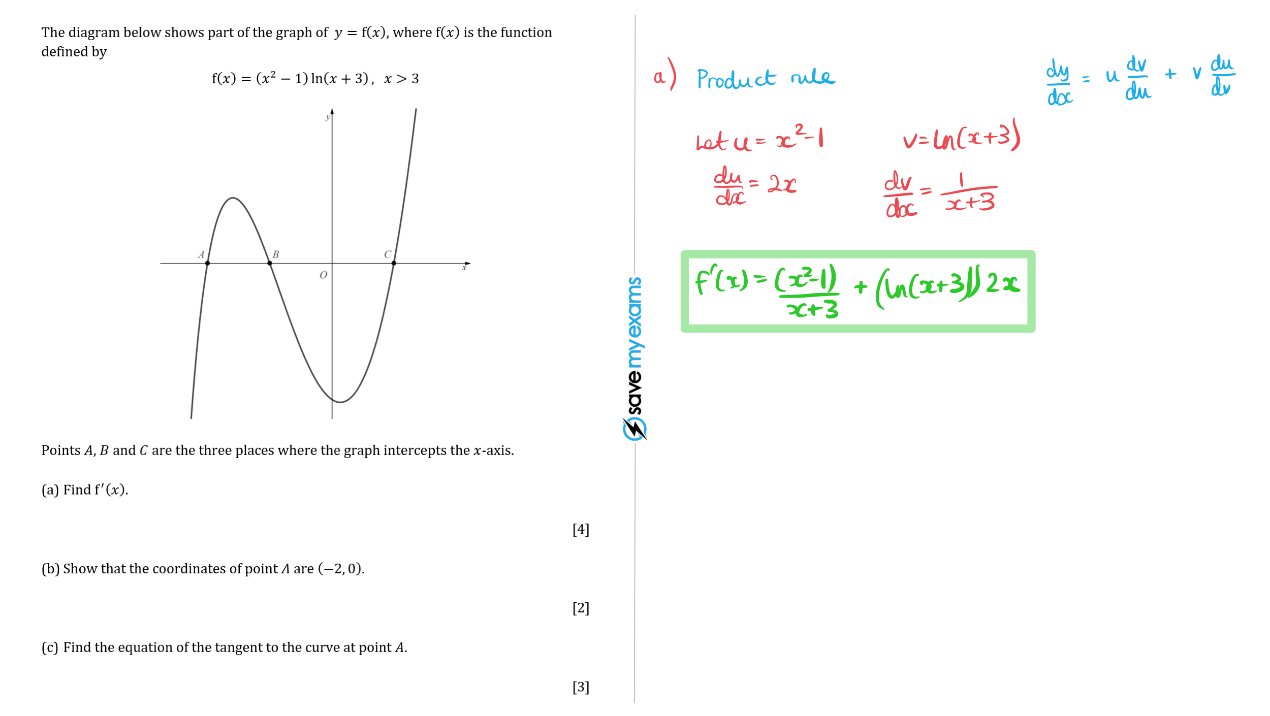 Question 8b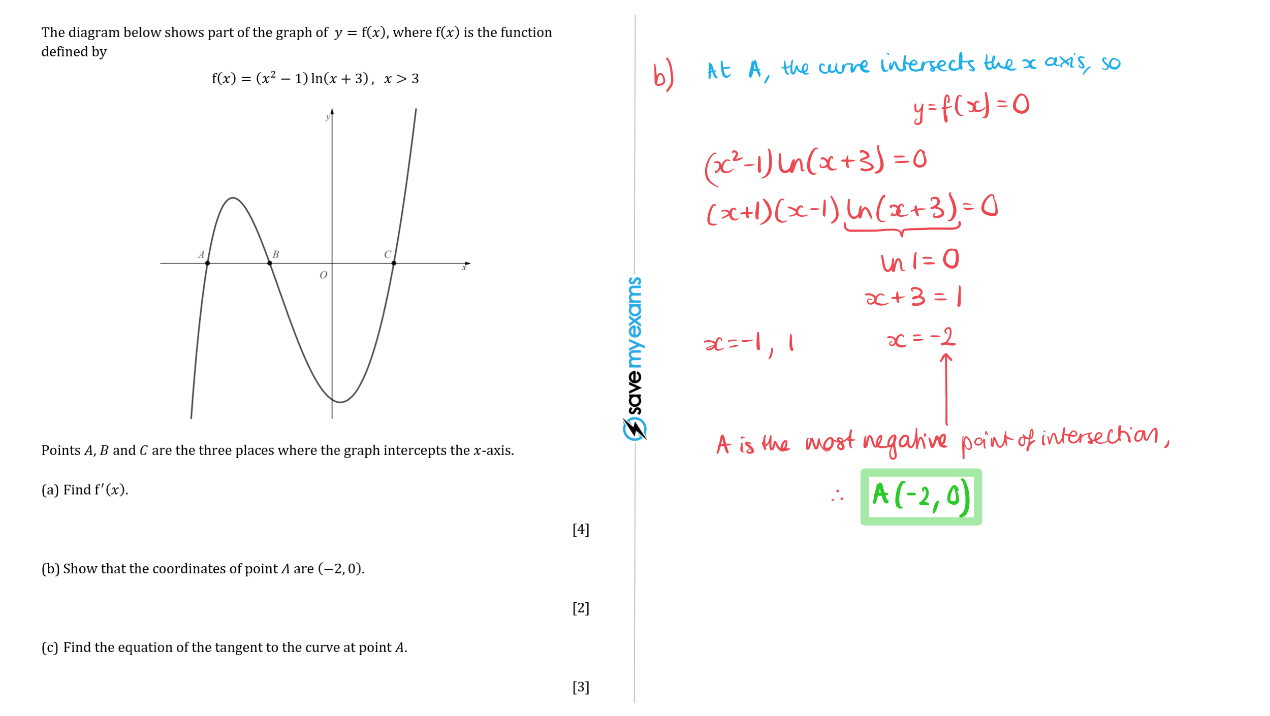 Question 8c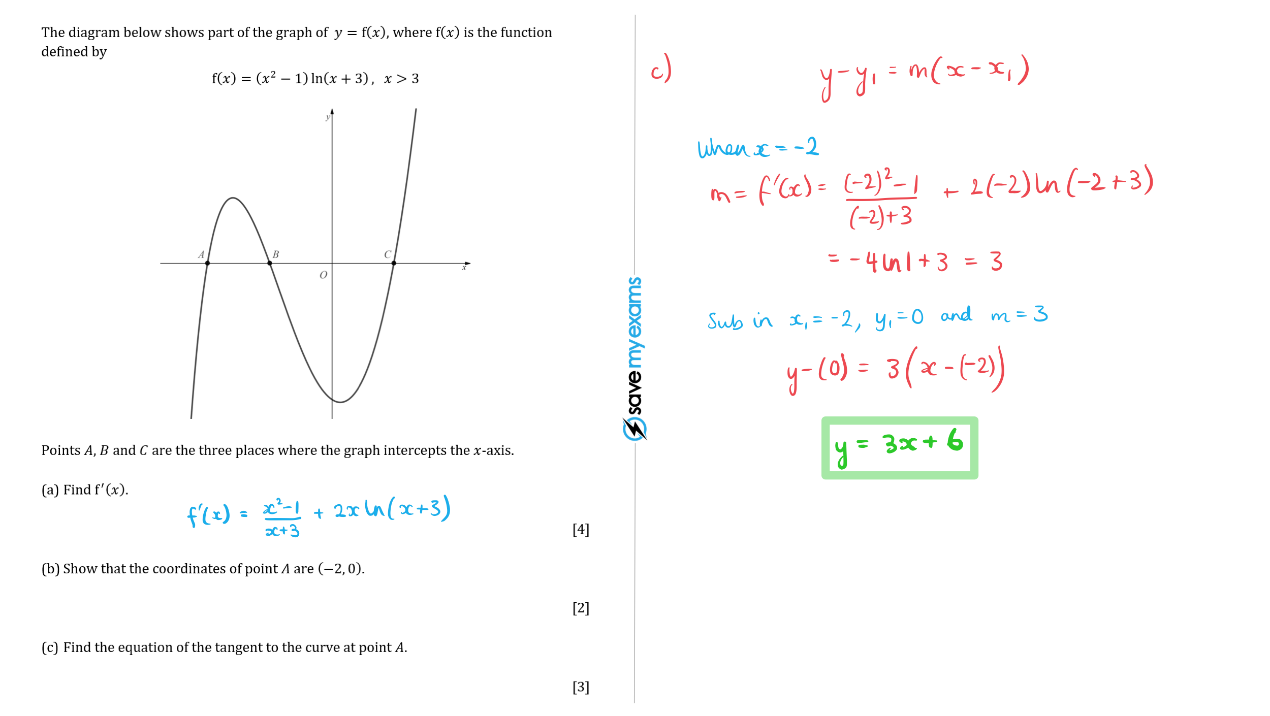 